Publicado en   el 15/01/2014 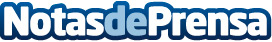 Tom Odell recibe dos nominaciones a los Brit Awards 2014Datos de contacto:Nota de prensa publicada en: https://www.notasdeprensa.es/tom-odell-recibe-dos-nominaciones-a-los-brit Categorias: Música http://www.notasdeprensa.es